0403  Grandes pensadores medievales   El período de estabilidad que siguió al establecimiento definitivo de los pueblos jóvenes implicó un excelente crecimiento de un pensamiento teológico sólido e influyente son reflejo de esa magnífica filosofía, basa de una teología admirables.   1.   Tres   grandes pensadores. 1º.  Alcuino de York  735 - 804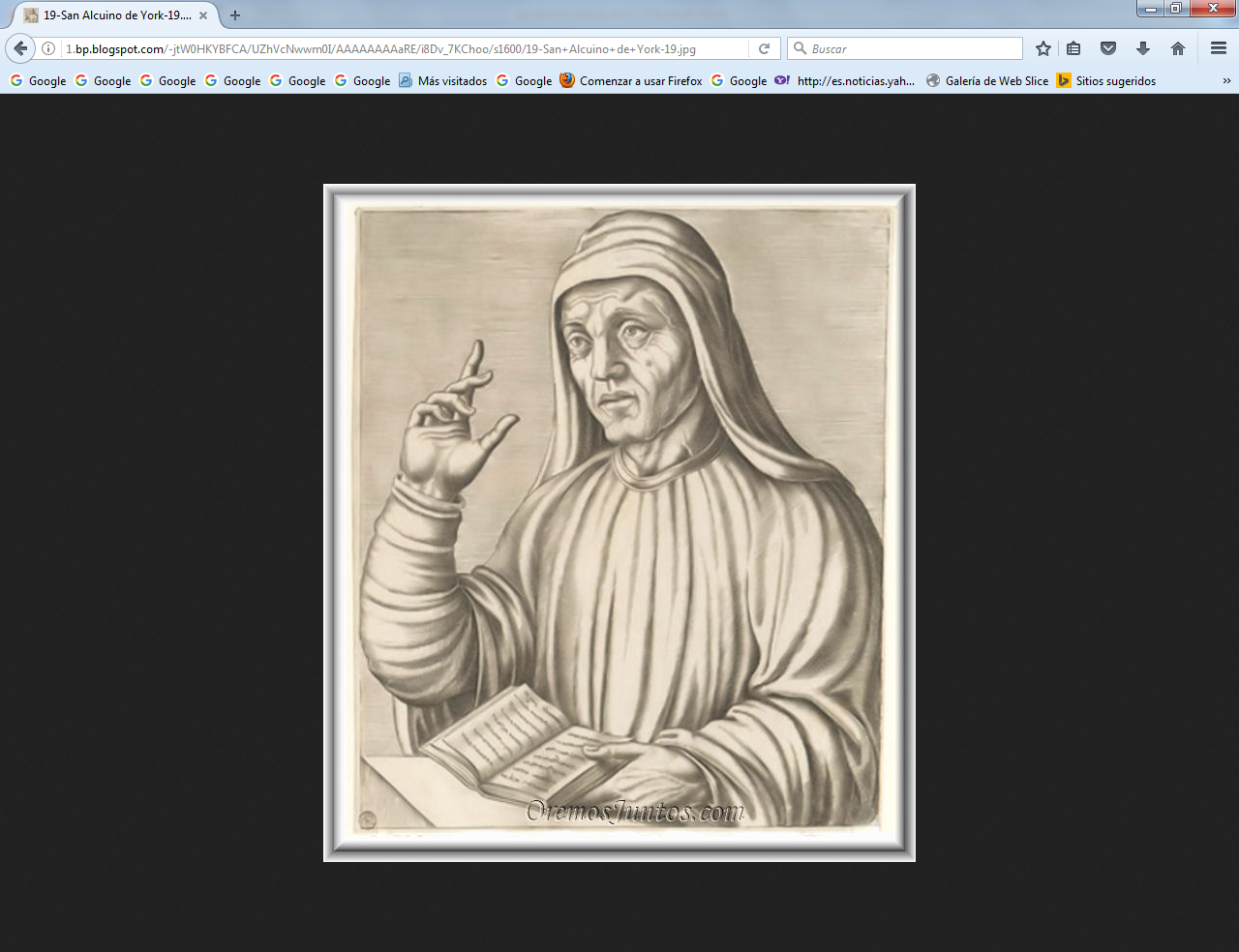        Alcwin o Alcuino de York (en latín conocido como Alcuinus Flaccus Albinus) fue un teólogo, religioso, filosofo, gramático, matemático, erudito y pedagogo anglosajón. Nació hacia el año 735, en la ciudad de York (Reino Unido) y falleció en el año 804 en la abadía de San Martín (Francia).     Vivió en Inglaterra, que por entonces era el más importante foco cultural de Europa. Estudió en la escuela benedictina de York, y parece haber sido alumno de Egberto y Alberto, dos de los más importantes sacerdotes de la Inglaterra de su tiempo, que ocuparon la dignidad de Arzobispo de York.    Fue enviado a Roma por el Arzobispo, y coincidió con Carlomagno en la ciudad de Parma en el año 781. Poco después Carlomagno, acordándose de Alcuino, lo mandó llamar a su corte de Aquisgrán (782). Participó así, junto con lo más selecto de la intelectualidad de su tiempo, en la gran reforma educacional promovida por Carlo-magno. Enseñó durante ocho años en la Escuela Palatina, donde se impartía el trivium y el quadrivium. Fue nombrado abad de Ferrières y luego de San Lope de Troyes, hasta que en el año 796 se retiró también con el cargo de abad al Monasterio de San Martín de Tours. En los restantes ocho años de su vida reformó la disciplina eclesiástica, organizó una escuela y fundó una biblioteca. Falleció en el año 804.    Destacó más como ideólogo práctico, como organizador y como pedagogo, que como teólogo o filósofo. Tenía por meta convertir al Imperio carolingio en una nueva Atenas o una nueva Roma, aunque ahora irradiada por el espíritu cristiano.     Sostiene que a las siete artes liberales, que son las siete columnas de la sabiduría humana, deben integrarse los siete dones del Espíritu Santo. Para ello enseñó profusamente el latín, dándole nuevo brillo a un idioma que por entonces se hallaba empobrecido por el uso meramente litúrgico que se le daba en el continente europeo. Convertido en una especie de ministro de educación por Carlomagno, se rodeó de un brillante equipo formado por Pablo el Diácono, Agobardo, Clemente de Irlanda, Teodulfo de Orleáns, Paulino de Aquilea, Dungal y Pedro de Pisa entre otros.Su preparación  Nacido en el seno de una poderosa familia afincada en la costa oriental de Inglaterra, pronto destacó por su viva curiosidad intelectual, por lo que fue enviado por sus padres a la ciudad de York, para que fue instruido en la prestigiosa escuela de su catedral. Allí quedó bajo la tutela del Arzobispo Ecgberht, otro gran sabio de su tiempo, quien le transmitió numerosos conocimientos y le inculcó su amor por la enseñanza.   Al término de su provechosa etapa educativa, Alcuino había sobresalido tanto entre sus condiscípulos que fue contratado como profesor en la misma escuela episcopal donde se había formado. Durante muchos años ejerció la docencia en la Archibishop Ecgberht's School de la catedral de York, de la que llegó a ser director en el 778. Entusiasmado con la adquisición de libros, dotó a este centro de una magnífica biblioteca y lo convirtió en uno de los focos intelectuales más importantes de Europa. Su amor a esta escuela lo dejó plasmado en un bello poema latino que escribió poco antes de trasladarse al continente europeo.   En efecto, en el 781, cuando contaba cuarenta y seis años de edad, la fama de la sabiduría de Alcuino se había extendido tanto que el rey Carlomagno (742-812) le llamó para que asistiera a una reunión que había de congregar en Francia a los principales eruditos del momento. Al término de estas sesiones, Carlomagno le rogó que se hiciera cargo de la enseñanza en el palacio de Aquisgrán, sede de su Corte.   Pero, en realidad, el proyecto del futuro Emperador era mucho más ambicioso, ya que en el fondo deseaba que el sabio inglés reorganizara por completo el sistema educativo en lo que muy pronto habría de ser el vasto Imperio carolingio, y dirigiera la propagación de la cultura por todos los territorios que quedaban bajo su mando.   Alcuino de York aceptó la dirección de la Schola Palatina, cuyos primeros alumnos fueron el propio Emperador y sus hijos. Al igual que hiciera con la escuela episcopal de York, el sabio inglés convirtió este centro en el foco cultural más importante de Europa.   Allí desarrolló una de las actividades por las que habría de pasar a la Historia: la invención de las letras minúsculas del alfabeto carolingio, un modelo de escritura cuya claridad, elegancia y simpleza favoreció sobremanera su difusión.Sus campos preferidos   En materias teológicas era menos original. En general toma argumentos de Boecio, Casiodoro y San Agustín para sus obras. Su mayor contribución intelectual fue la polémica que sostuvo con Elipando de Toledo y Félix de Urgel, defensores ambos del adopcionismo, variante del cristianismo que había prendido fuertemente en España, como consecuencia de su pasado visigótico arriano. Sus principales ideas están condensadas en la carta De animae ratione.   Entre los discípulos que Alcuino de York tuvo en Tours se cuentan Fredegiso de Tours, Amalario de Metz, Hilduino de Saint-Denis y Rabano Mauro, este último destacado teólogo del siglo IX.    Las obras escritas por Alcuino, que según la crítica poseen escasa originalidad, se pueden clasificar en cinco grandes categorías:   Obras pedagógicas: "De gramática", "De dialéctica", De retórica, el fragmento del De música, De Orthographia y Disputatio Pippini cum Albino scholastico.   Obras teológicas: De animae ratione ad Eulaliam virginem, De virtutibus et vitiis ad Widonem comitem, Liber adversus Haeresim Felicis, Adversus Felicem libri VII, Adversus Elipandum libri IV, De fide sanctae et individuae Trinitatis y XXVIII quaestiones de Trinitate.   Obras poéticas: Oratio in nocte, De cálculo, Certamen Veris et Hiemis, De clade lindisfarnensis monasterii, etc.   Obras hagiográficas: De sanctis Eboracensis Ecclesiae y Vita sancti Willibrordi.   Obras litúrgicas: Liber Sacramentorum, De Psalmorum usu, Officia per ferias, De baptismi caeremoniis y De confessione peccatorum ad pueros s. Martini.    A  este conjunto deben agregarse la importante revisión que realizó Alcuino de los textos sagrados (Interpretationes et responsiones in Genesim, Compendium in Canticum Canticorum, Commentaria super Ecclesiastem, Commentaria in s. Iohannis Evangelium, Tractatus super tres s. Pauli ad Titum, ad Philem et ad Hebraeos Epistolas, Commentarium in Apocalypsim libri V) y su valioso Epistolario, cuya importancia hemos recalcado anteriormente.     Las obras de Alcuino fueron editadas en 1777 por Froben, abad de Saint-Emmeran de Ratisbona, y en 1851 por Migne, que no quiso reproducir la edición de Froben. Las cartas, las poesías y algunas otras obras han sido editadas de forma diversa. Sin embargo, la gran mayoría de las ediciones fueron hechas hace más de un siglo y se hace necesaria hoy día una edición crítica de las obras de Alcuino hecha según las exigencias modernas de la crítica.    Alcuino pasó en Aquisgrán dos largos períodos de su vida, uno que se prolongó desde su llegada (781 ó 782) hasta el año 790, y una segunda estancia entre el 793 y el 796.     Amigo íntimo de Carlomagno y de sus hijos, en este último año rogó al Emperador que le dispensara de sus labores docentes, pues su condición de sexagenario le aconsejaba buscar un apacible retiro donde poder descansar.     Marchó entonces, con el beneplácito de la Corte de Aquisgrán, a la abadía de San Martín, en la localidad de Tours, donde asumió la dignidad de abad; mas no pasó mucho tiempo sin que, a pesar de su senectud, volviera a sentirse espoleado por la actividad intelectual.      Organizó enseguida a los monjes que tenía a su cargo para que copiasen en letra minúscula carolingia numerosos tratados de la Antigüedad, con lo que logró conservar, en la cultura de Occidente, gran parte de los conocimientos matemáticos que sólo existían en complejas versiones griegas. Y llegó a enviar a varios discípulos suyos a su antigua escuela de York, con el encargo de que regresasen a Tours con algunas obras valiosas que deseaba volver estudiar y copiar en letra más legible.    Entregado -según el bello testimonio personal que dejó escrito en su vejez- a la infatigable labor de acercar a unos la miel de las Sagradas Escrituras, y a emborrachar a otros con los vinos añejos de la Antigüedad, pasó el resto de su vida en la abadía de San Martín, donde la muerte le sorprendió en la primavera del 804, próximo ya a cumplir los setenta años de edad.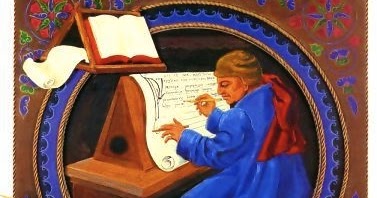    2º  Rabano Mauro 776-856     Rabano Mauro (Rabanus Maurus: ca. 776 - Maguncia, 4 de febrero de 856) fue un escritor, filósofo y teólogo alemán.    Llamado primus praeceptor Germaniae, primer maestro de Alemania, por haber dado notable impulso al centro cultural de Fulda, que irradió en aquel tiempo la cultura por toda la nación; por sus numerosos libros de ciencia religiosa y profana; por haber contribuido con activo celo a la conversión de los pueblos limítrofes aún paganos. Rabano, más que un teólogo especulativo, al estilo de Escoto Eríugena o de Radberto, fue un maestro práctico que miraba directamente al apostolado, un enamorado de la Cruz, un servidor de la Iglesia.   Monje benedictino alemán, en el prefacio de su libro De Laudibus sanctae Crucis, Rabano se denomina a sí mismo Magnentius Hrabanus Maurus: Magnentius por haber nacido en Maguncia o en sus cercanías, Harabanus que era su nombre propio, y Maurus por haberle así apellidado su maestro Alcuino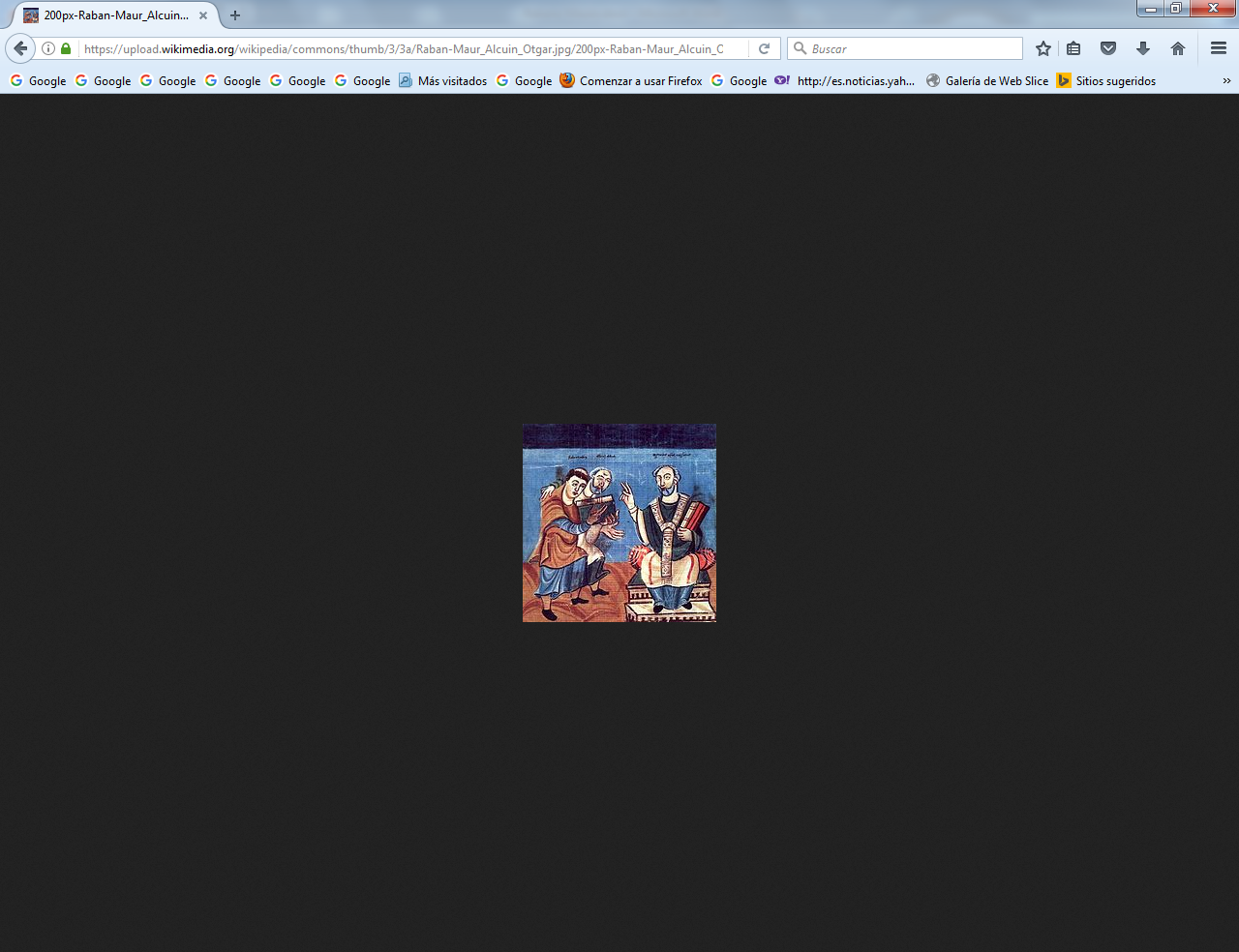      Muy joven recibe su educación en la abadía de Fulda con el maestro Haymo de Halberstadt. Pasa luego a la escuela de Tours donde enseña Alcuino, y torna más tarde a Fulda, donde enseña y es director de la escuela abacial hasta que en 822 es nombrado abad del mismo convento. Obligado a dimitir de este cargo por motivos externos y políticos, se retira y escribe, hasta que en 847 es promovido al arzobispado de Maguncia, que rige hasta su muerte.   Sus comentarios exegéticos abarcan casi todos los libros de la Sagrada Escritura. En ellos procede con el método habitual del tiempo, aportando citas patrísticas y dando lugar preferente al sentido alegórico y moral.    Más personales son sus opúsculos: De Clericorum Institutione (c. 819), una especie de manual o suma destinada a los futuros apóstoles, donde se mezcla el catecismo con las artes liberales. En su famoso De Universo libri XXII, compuesto entre 842 y 847 en su retiro, una de las primeras enciclopedias medievales, quiere imitar las Etimologiae de San Isidoro y acomodarlas al alma alemana.    Muy curioso y devoto, escribió en verso y prosa con interesantes caligramas y juegos de palabras en forma de estrellas, cruces y otros símbolos el De Laudibus sanctae Crucis (entre 810 y 822), en el que trata del símbolo cristiano y de los nombres de Cristo con mucho artificio y complicación.     Escribió una versión abreviada de La cena de Cipriano ( Coena Cypriani ) dedicada al rey Lotario II "para su diversión". Merece particular atención el códice de la Biblioteca Vaticana Reginense latino 124, escrito en Fulda entre 831-844 según Dom Wilmart, por tanto, en vida y sin duda bajo la supervisión de Rabano.    Escribió otras varias obras: un Martirologio, versos, homilías, cartas. En algunas de éstas sostiene importantes polémicas sobre temas teológicos: contra las teorías eucarísticas de Radberto, contra la doctrina de Gotescalco sobre la predestinación, etc. El Homiliario, aunque no obtuvo mucha difusión, cuenta también con un particular interésValoración de su pastoral   Gracias a su "extraordinaria cultura" fue "consejero de príncipes", y no obstante su elección, primero como abad de Fulda y luego como arzobispo de Maguncia, "no dejó de proseguir en sus estudios demostrando con el ejemplo de su vida que se puede estar simultáneamente a disposición de los demás sin privarse por eso de tiempo para la reflexión, el estudio y la meditación. Así Rabano Mauro fue exegeta, filósofo, poeta, pastor y hombre de Dios".
   Sus obras  abarcan seis volúmenes de la Patrología Latina de Migne y es el autor, con toda probabilidad, de uno de los himnos más hermosos y conocidos de la Iglesia latina, el "Veni Creator Spiritus", síntesis extraordinaria de pneumatología cristiana.
   Uno de sus textos más significativos es "De laudibus Sanctae Crucis", donde utiliza "la forma poética y la pictórica en el mismo código manuscrito. (...) Ese método, (...) que procedía de Oriente, tuvo un gran desarrollo en Occidente, alcanzando cumbres inigualables en los códigos miniados de la Biblia y en otras obras que florecieron en Europa hasta la invención de la imprenta y después de ésta".
    Rabano Mauro se caracteriza por "su conciencia extraordinaria de la necesidad de implicar, en la experiencia de la fe, no solamente la mente y el corazón, sino también los sentidos mediante los aspectos del gusto estético y de la sensibilidad, que llevan al ser humano a disfrutar de la verdad con toda su persona "espíritu, alma y cuerpo". Es muy importante porque la fe no es solo pensamiento; la fe abarca todo nuestro ser".
    Muy interesado por la liturgia, el autor de los "Carmina" "no se dedicaba al arte poética como un fin en sí misma, sino que la supeditaba, como cualquier otro tipo de conocimiento, a la profundización de la Palabra de Dios".       Así, se preocupó por "introducir a sus contemporáneos, pero sobre todo los obispos, presbíteros y diáconos, a la comprensión del significado profundamente teológico y espiritual de todos los elementos de la celebración litúrgica". Y, dado que parte integrante de la liturgia es la Palabra de Dios, Rabano Mauro, a lo largo de su vida, "produjo explicaciones exegéticas apropiadas para casi todos los libros bíblicos del Antiguo y el Nuevo Testamento con una intención claramente pastoral".
      Su faceta de pastor se pone de relieve también en los "Penitenciarios", donde "según la sensibilidad de la época se enumeraban los pecados y las penas correspon-dientes, utilizando siempre que le era posible motivos basados en la Biblia, en la decisión de los Concilios y los decretos de los Papas". A la misma faceta corresponden obras como "De disciplina ecclesiástica" y "De institutione clericorum", donde "expli-caba a las personas sencillas y al clero de su diócesis los elementos fundamentales de la fe cristiana, una especie de pequeño catecismo".     Rabano Mauro también habla hoy incluso en el tiempo del trabajo con sus ritmos frenéticos o en las vacaciones, de que tenemos que reservar tiempo para Dios (...) y no olvidarnos del domingo como el día del Señor, el día de la liturgia, para percibir en la belleza de nuestras iglesias, de la música sacra, de la Palabra, la belleza de Dios y dejarlo entrar en nuestra vida, porque solo así se vuelve grande y verdadera".   Finalizada la catequesis, el Papa saludó entre otros a los fieles polacos, y recordó que "estos días la Iglesia en Polonia celebra el 30 aniversario del primer peregrinaje de Juan Pablo II a su patria. Me uno a la acción de gracias por todo lo que se cumplió en Polonia y Europa merced a aquella visita"   3º  Juan  Scoto  Erígena 810-877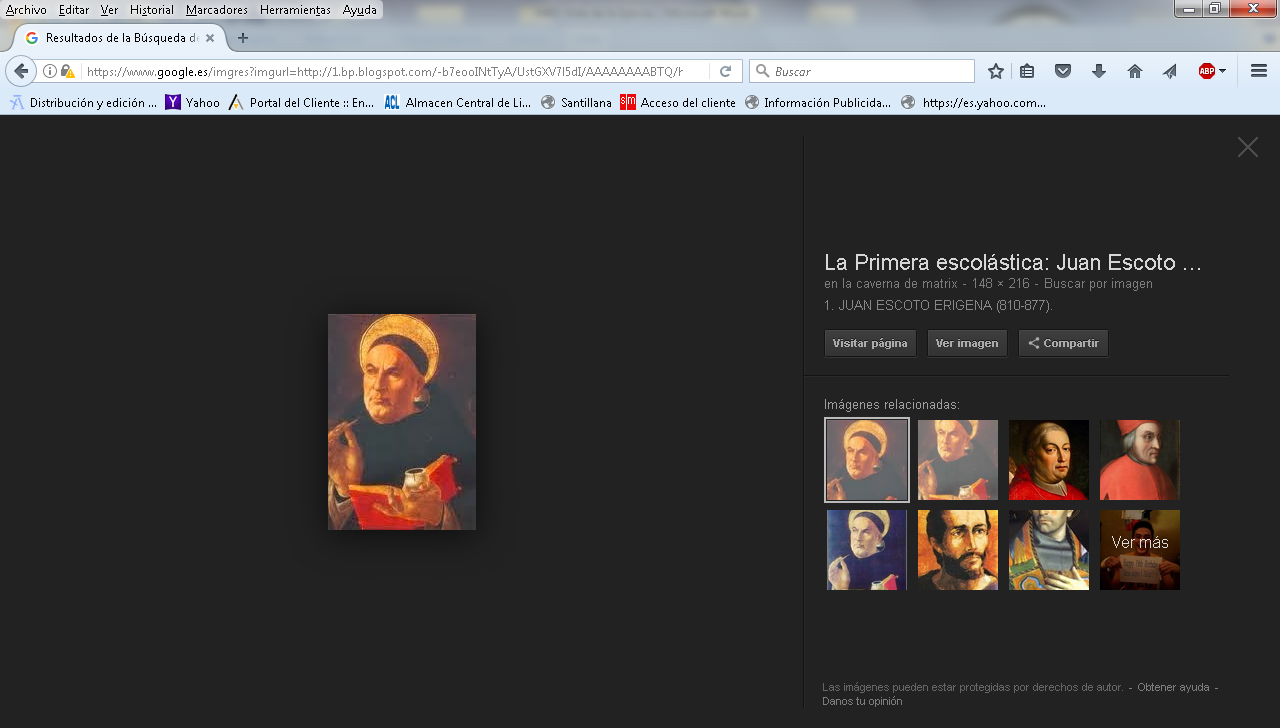      Juan Escoto Erígena (c. 810-c. 877) fue un destacado filósofo del renacimiento carolingio.  Poco o nada se sabe de su origen excepto que era irlandés, de lo que informa su nombre. Juan Escoto Erígena es prácticamente decir "Juan el irlandés de Irlanda": Scoti era el nombre genérico usado en la Edad Media para referirse a los gaélicos en general (fueran irlandeses o escoceses) y Erígena viene de Erin que es como se denominaba en el Medioevo a Irlanda.   Posiblemente descendiente de escoceses, utilizó el uso del seudónimo Johannes Erígena (que quiere decir "nacido en Irlanda"). En torno al 847, fue nombrado por Carlos I, rey de Francia, supervisor de la escuela de la corte y le encarga que traduzca al latín las obras del neoplatónico Dionisio el Areopagita.
    Erígena entró en conflicto con el papa Nicolás I y el rey le prestó su apoyo, aunque tuvo que vivir recluído en la corte hasta la muerte del monarca en 877. Los concilios de Valence (855), Langres (859) y Vercelli (1050) condenaron el tratado De Divina Praedestinatione (Sobre la predestinación divina, 851), que sostiene la creencia de Hincmar, arzobispo de Reims, sobre el destino final de los individuos en el sentido de que éste no depende de Dios de una forma absoluta, ya que la voluntad también tiene algo que decir sobre la salvación o la condenación.
    Erígena afirma en sus escritos que no existe nada semejante a la condenación como se cree conforme a la tradición. Todos los seres humanos, afirma, se transformarán por igual en espíritus puros. En su panteística obra De Divisione Naturae (Sobre la división de la Naturaleza, 865-870), rechaza la creencia cristiana de que el universo fuera creado de la nada. Sostiene más bien que el mundo del espacio y del tiempo es una manifestación de las ideas presentes en el pensamiento de Dios.    Describe a este dios como el punto más alto de toda la evolución. Sostuvo que la razón no necesita ser sancionada por la autoridad; más bien al contrario, la razón es en sí misma la base de la autoridad.    Se trasladó a Francia hacia el año 850, para dirigir la escuela palatina de Carlos el Calvo, y donde dejó influencia en Erico de Auxerre y su escuela monástica de Auxerre. Participó en la controversia predestinacionista sostenida entre Godescalco por una parte y los obispos Rabano Mauro e Hincmaro de Reims por otro. Tradujo del griego las obras del Pseudo-Dionisio y las de Gregorio de Nisa con lo que enriquece el horizonte teológico latino con las aportaciones de estos autores orientales.     Su actividad transcurrió en tiempos del “renacimiento carolingio”: primera unifica-ción funcional de los poderes políticos y religiosos a partir de la idea de Imperio Cristiano. Sus tesis, interpretadas como panteísmo a partir de su utilización de las gradaciones neoplatónicas, fueron condenadas en el Concilio de París de 1210. El Papa Honorio III, en 1225, exigió que todas las copias de sus obras fueran llevadas a Roma para ser quemadas. La obra De Divisione Naturae fue condenada en 1225, en el concilio de Sens, y el papa Honorio III ordenó que se quemara.
   Se cree que Eríugena fue autor además de una obra en la que negaba la presencia de Cristo en la Eucaristía. Aunque algunos de los puntos de vista de Eríugena pueden considerarse heréticos, es respetado sin embargo por el alcance de su obra y lo más frecuente es que se le considere como uno de los primeros representantes del escolasticismo.Entre sus obras se encuentran:    Sobre la predestinación. Motivada por la controversia predestinacionista.     Sobre la división de la naturaleza. Su obra más importante.    Exposiciones sobre la jerarquía celeste. Basada en La jerarquía celeste de Dionisio.   Su filosofía se mantiene en la línea de lo que se conoce como neoplatonismo en cuanto al platonismo y la teología negativa (o apofática). Sin embargo, Erígena quiso explicar la realidad mediante un sistema racional y unitario que contradecía el dualismo de la religión —Dios y mundo son dos realidades diferentes— y los dogmas relativos a la creación y la voluntad divina.   Para Escoto, razón y fe eran fuentes válidas de conocimiento verdadero, y por ello no pueden ser opuestas; pero si así fuera, la razón debe prevalecer. Esta afirmación, junto al panteísmo (todas las cosas son emanación de Dios y vuelven a Él) y al pandeísmo que sostiene su explicación Sobre la división de la Naturaleza, le valió la condena eclesiástica por herejía, que pudo eludir gracias a la protección real.   En su obra Sobre la división de la naturaleza, Escoto, siguiendo al Pseudo Dionisio Areopagita y Boecio, afirma la posibilidad de creer en la existencia de Dios, y de comprendérselo por medio de sus manifestaciones divinas otorgadas a las criaturas (teofanías). Ahora bien, así como se puede decir algo de Dios (Dios es bondad), así también, en realidad, al afirmarlo, se lo está "limitando al entendimiento", y Dios no se agota en la razón humana; más bien, Dios está más allá de la razón humana, porque desde el momento que se le atribuye una esencia - se lo piensa en el plano del ser -, se lo determina y limita.     Sin embargo, para el Erígena, Dios está por encima del ser y de la razón humana. Para Escoto, ni siquiera Dios podría comprender su propia esencia en tanto que no es todo lo que se le podría predicar o atribuir.  Asimismo, Dios no puede comprender su esencia porque si así lo hiciera, necesitaría verse a sí mismo en sus criaturas (lo creado), esto es, en sus manifestaciones que están en el plano del ser. Ergo, "Dios se crea, creando", y por esto si se pensara a sí mismo, se limitaría.    Participación en controversias.    Su primer ensayo en esa dirección fue en la controversia eucarística, comenzada por Ratramno sobre el cambio en los elementos, aunque el escrito atribuido a Erígena es ahora conocido como el De Eucharistia de Ratramno (Laufs, en TSK, 1828, páginas 755-756). Sin embargo, Hincmaro le acusó de juzgar los elementos como símbolos de la presencia de Cristo, aunque es dudoso que esta idea fuera expuesta en los propios escritos de Erígena, a pesar de que su posición debe haber sido bien conocida. De mayor importancia para Erígena fue su participación en la controversia de Godescalco sobre la predestinación.     Fue exhortado por Hincmaro y Párdulo de Laon a tomar parte en ella, por lo que escribió entre 849 y 853 De divina prædestinatione, en el que acusó a Godescalco de herejía e ignorancia, expresando con gran franqueza sus ideas sobre el ser de Dios, la identidad de la presciencia y la predestinación y el bien y el mal.      La afirmación de Godescalco de la predestinación al mal es incompatible con la unidad de Dios, ya que unidad de esencia implica unidad de voluntad y al ser el mal meramente la negación de lo bueno, cae fuera del conocimiento de Dios; de otra manera Dios sería la causa del mal, ya que conoce lo que causa. Solamente se puede hablar de predestinación en el sentido de que Dios permite a sus criaturas actuar según su voluntad; el único límite a la posibilidad de hacer el mal es el orden del mundo, dentro del cual la criatura se mueve y el cual no puede traspasar. Esas ideas sonaron tan extrañas y blasfemas a sus contemporáneos que se desató una polémica, siendo condenadas algunas de sus tesis (concilio de Valence, 855). Hincmaro se pronunció contra algunas de las tesis de Erígena, aunque sostuvo otras.      El papa Nicolás desaprobó a Erígena en una carta a Carlos, porque la traducción de los escritos de Dionisio no había, como demandaba la costumbre eclesiástica, sido enviada para ser aprobada; una ofensa agravada por el hecho de que el traductor estaba bajo sospecha respecto a asuntos de fe.     Quería que Carlos notificara a Erígena que se presentara ante el papa, o al menos que le removiera de su cargo como director de la escuela de París.Informes de su vida posterior.   Los poemas de Erígena permiten trazar su vida hasta la muerte de Carlos en el año 877, pudiendo él haber vivido hasta el año 882, si un epigrama existente puede atribuirse a Hincmaro. Pero del final de su vida las fuentes francesas no dan informa-ción. Esto último no es sorprendente, considerando la confusión de los tiempos y el hecho de que Erígena no tenía dignidad eclesiástica. Hay informes de su actividad en Inglaterra.      Por ejemplo, Asser, el biógrafo de Alfredo el Grande, habla de un tal Johannes 'de la raza de los antiguos sajones' llamado a Inglaterra y hecho abad de Athleney, donde fue asesinado por enemigos galos    El mismo autor (p. 489) menciona un 'Johannes, sacerdote y monje, hombre de agudo intelecto, hábil en letras y otras artes', quien puede ser idéntico con el ya citado, pero es más probable que fuera otro hombre y que no fuera Eríugena, ya que es designado como monje. Aunque no hay razón para sostenerlo, se ha mantenido que Alfredo no habría invitado a Erígena a Inglaterra por su falta de ortodoxia, siendo la avanzada edad de Erígena en ese tiempo el auténtico obstáculo. Informes posteriores como el de William de Malmesbury (MPL, clxxix. 10, 1653) descansan sobre la inferencia de la declaración de Asser y de una tradición sobre el asesinato de un abad de Malmesbury, sobre cuya tumba apareció una luz que mostraba que fue mártir y santo.     La tradición identificó a este abad con Eríugena y posiblemente sobre una combina-ción de esos supuestos diferentes datos, surgió la tradición medieval y la elaboración de una estatua a 'John Scotus, que tradujo el Dionisio del griego al latín'. Poca confianza se puede poner sobre toda esta historia. La conclusión más probable es que Erígena murió en el reino franco.   Su saber.    Entre sus contemporáneos gozó de gran reputación, por sus maravillosos dones y gran profundidad de saber y elocuencia. Sin embargo, sus escritos no muestran que sobresaliera por encima de los grandes hombres de su tiempo. Lo que parece que le dio su reputación fue su conocimiento del griego, algo raro en aquel periodo, cuando dicho conocimiento era elemental como mucho. Mientras que la extensión de su conocimiento de los autores griegos es incierto, ya que citó de memoria a muchos de ellos desde las traducciones latinas, su traducción de Dionisio y del difícil Ambigua de Máximo muestran una erudición real.     Con su conocimiento del griego, tuvo una alta valoración de las ideas griegas, evidenciado en varias formas: en su manera de hablar de los griegos y en su estimación por la fórmula de la procesión del Espíritu Santo del Padre a través del Hijo, aunque también sostuvo que el filioque estaba justificado. El conocimiento del griego le permitió manejar las cuestiones filosóficas y teológicas con más soltura    De Dionisio y Máximo aprendió a tratar especulativamente la doctrina de Dios y los problemas relacionados con ella, en una forma extraña a las discusiones teológicas occidentales del periodo.    De esta manera, tuvo la llave para un entendimiento de los elementos especulativos tan ricos en teólogos antiguos, como Basilio, los dos Gregorios, Orígenes, Ambrosio y Agustín, rasgos que retroceden al neoplatonismo.    Se sospecha, pero no está probado, que Eríugena conoció y usó las obras de los filósofos griegos; ciertamente tuvo a mano a Boecio, Macrobio, Marciano Capella y otros mediadores del antiguo saber con la Edad Media y obtuvo de ellos un significado diferente de los resultados más literales y limitados obtenidos por sus contempo-ráneos. Fue el primer occidental de la Edad Media que pensó global y filosóficamente, intentando la construcción de un sistema. Sus ideas sobre la razón y la autoridad.   Erígena no hizo una clara distinción entre filosofía y teología, más bien ambas eran medios esenciales para obtener el conocimiento de la verdad. Nunca se detuvo a considerar si su sistema era más filosófico que teológico. De ahí que en materia de razón y autoridad, no habría dicho que la primera pertenecería a la filosofía y la segunda a la teología.   Para él, ambas tenían el derecho en las dos esferas y nacían de la mima raíz: la sabiduría divina. Más aún, la razón tenía la precedencia y la autoridad tenía su origen en la razón; la razón en sí misma tiene valor y es invariable, no necesitando el apoyo de la autoridad, mientras que la autoridad parece débil cuando no está sustentada por la razón.    De ahí que Erígena emplee la autoridad para los que no pueden usar rectamente la razón. Pero avisa: 'Que ninguna autoridad te arrastre al error de las conclusiones sugeridas por la recta contemplación.' (De divisione naturæ, i. 66). En constaste con sus tiempos, tuvo una clara conciencia de lo que puede obtenerse por medio del razonamiento humano. Sin embargo, no minusvaloró la autoridad, aunque subrayó la razón, para que le guiara a resultados nítidos. Admitió plenamente la autoridad de la Escritura.    El significado implícito de la Escritura es infinito, por lo que las exégesis de diferentes comentaristas pueden tener toda la verdad (III. 24). Con respecto a los Pa-dres, apeló al derecho, en casos donde ellos difieren, a seguir al que le parece ser correcto, aunque negó el propósito de decidir entre ellos. Su sistema.  El sistema filosófico-teológico de Erígena está expuesto en su gran obra De divisione naturæ (edición de T. Gale, Oxford, 1681, ¿1685?), que ha de tomarse como base de la exposición de sus ideas, aunque otras obras proporcionan confirmación e ilustración. Está en la forma de diálogo entre maestro y alumno, contribuyendo ambos al desarrollo de la línea de pensamiento.  Por 'naturaleza', Erígena quiere decir todo aquello con lo que el pensamiento trata, existencia y no existencia, esta última en el sentido especial en la que el autor contempla a Dios como no existente. La naturaleza incluye a Dios y al mundo, aun cuando ninguno tenga un predicado en común con el otro.   La palabra 'naturaleza' no es una expresión muy apropiada para lo que Erígena tenía en mente; puede ser traducida como 'el todo'. La divide en cuatro categorías: lo que crea pero no es creado, lo que crea y es creado, lo que es creado y no crea y lo que no es creado y no crea. La naturaleza no creada que crea, es Dios. La segunda y tercera categorías son las del mundo ideal y el mundo real; el sistema, por tanto, va desde Dios, a través del mundo ideal y del real, de regreso a Dios.   Doctrina de Dios.     El libro i discute el ser de Dios en su auto-existencia; el ii la primera revelación de Dios en el mundo de las ideas o causas originales, el III y IV discuten el mundo real y el V trata con el regreso del mundo a Dios. La doctrina de Erígena de Dios retrocede a la kataphatic y apophatic (afirmación y negación de Dios) de la teología de Dionisio.     Todos los predicados positivos atribuidos al mundo, pueden ser superlativamente atribuidos a Dios, como ser trascendente o 'súper-ser', pero esos predicados son positivos en forma solamente, en hecho son negativos (en virtud del 'súper'; III. 20). De ahí que lo positivo lleva a lo negativo y en esta forma todos los predicados pueden ser negados a la Deidad, ya que la Deidad es incomprensible. Su ser es un 'súper-ser', de ahí que no hay categorías del ser tales como las que se aplican al mundo y por eso es denominado 'no ser'. Pero este 'no ser' no ha de ser entendido como negación pura.     Considerando la auto-existencia de Dios, Eríugena afirma que Dios no puede ser captado en la entera plenitud de su ser; Dios sabe que no es nada de todo lo que está en el mundo, pero no sabe lo que él es (por lo que Eríugena quiere decir que incluso Dios no puede abarcarse y definirse a sí mismo como algo definido). Toda existencia del mundo es creada por Dios y formada según su plan, implicando la realización del mundo la auto-conciencia de Dios; una auto-conciencia que no ha de ser concebida como la del hombre, ya que Dios es absoluto y la más completa unidad (i. 12, 73). Esta concepción de la unidad, es para Erígena la más elevada, más abarcable y trascendental, siendo su plenitud inalcanzable para el hombre; significa la absoluta unidad de voluntad y conocimiento.   Fue su doctrina sobre este punto la que le guió a atacar tan duramente la doctrina de Godescalco sobre la predestinación. Mientras que por un lado, Eríugena contempla a Dios como totalmente separado del mundo, hay otro aspecto a considerar, según el cual Dios y el mundo son idénticos (III. 17); la reconciliación de ambos lados está en la concepción de que el mundo es la revelación de Dios (i. 13). Dios se crea a sí mismo en el mundo y es todo en todo; él es la sustancia de todas las cosas, la base última conocible de su existencia y de sus accidentes; de ahí que Dios es todo y todo es Dios, a la vez que permanece sobre todo dentro de sí mismo, no se extiende hacia lo que crea.    La analogía empleada es la relación entre el pensamiento humano y el lenguaje; aunque se viste con el lenguaje no se extiende en el lenguaje.    Mientras que el ser interior de Dios permanece incognoscible, hay un conocimiento de él según la medida en la que se revela. Erígena toma prestado de Dionisio y Máximo la expresión 'teofanía', que usa en varios sentidos.   Puede significar las apariciones o visiones divinas a la criatura, o las virtudes que Dios obra en una criatura que luego es la base de un conocimiento de Dios; o, finalmente, cada criatura es en sí misma una teofanía, en tanto Dios se revela en ella. Consecuentemente, el conocimiento que la criatura tiene de su propio ser es un conocimiento de Dios, proporcionalmente como Dios se revela en la criatura.El mundo ideal.    La siguiente categoría que lleva desde la absoluta incognoscibilidad de la unidad divina a la multiformidad del mundo es la creación del mundo ideal o la totalidad de potencias que a su vez emite de sí mismo el mundo de los sentidos.     Erígena conoce como ideas divinas las predestinaciones, los actos de voluntad, la causas originales (ii. 2), que son los nombres que da a la bondad, esencia, vida, razón, inteligencia, sabiduría, virtud, bendición, verdad, eternidad, grandeza, amor, paz, unidad y perfección (II. 36, III. 1). Pero esto no es una completa enumeración o arreglo de esas ideas, que, en vista de la unidad divina, en la cual confluyen, es imposible. Son los radios de los que la unidad es el centro, que pueden ser indefinidamente multipli-cados sin cambiar el ser de la circunferencia.     El primer paso de la auto-revelación de Dios se da al hacerse accesible a la criatura; los medios para hacerlo son desconocidos, pero se afirma que Dios es eterno, según su ser eterno (no temporal). La plenitud ilimitada de las ideas se resume en el Logos o Hijo de Dios; en él, en quien son creadas, existen sin cambio.  Ser conocido en un cierto sentido coincide con el ser, de manera que se puede decir que uno está en otro, cuando es conocido por el otro II. 8, III. 4, IV. 9), siendo verdad de Dios que él llega a ser, en tanto es conocido (I. 12). De ahí que el 'invariable movi-miento' que tiene lugar en la Trinidad, por el que Dios se hace accesible al cono-cimiento, es una creación real y las ideas lo son en la medida en que son accesibles al conocimiento. Erígena concibió las causas primarias como totalmente circunscritas en el ser divino, aunque también procediendo de allí y teniendo una cierta existencia independiente.2. Los concilios y los encuentros    IV Ecuménico de Constantinopla. 869-870.    El Papa Adriano II, con el apoyo del emperador Basilio el Macedonio, convocó el Concilio General en Constantinopla. El Patriarca Focio, ambicioso e intrigante, cometió arbitrariedades y exacerbó los ánimos de los orientales contra Roma. El tema del concilio fue prioritariamente el estudio del Patriarca de Constantinopla Focio, que terminó siendo rechazado por los asistentes al Concilio    Lo más significativo de este Concilio fue el fortalecimiento del Primado del Romano Pontífice y la animación al mejor esmero para exponer las verdaderas cristianas en los diversos pueblos.    Los concilios más sectoriales o nacionales                              Cfr. www.iglesiapueblonuevo.es/index.php?codigo=enc_concilios#dosEstos sínodos se conocieron desde el siglo II. Estaban flexiblemente organizados; sucedían cuando se necesitaba una decisión sobre una cuestión y no representaban a un determinado grupo de iglesias; no tenían miembros ex-oficio ni autoridad que pudiera interferir en la independencia local. Sin embargo, gradualmente las conse-cuencias lógicas del episcopado monárquico y la teoría de la sucesión apostólica se hicieron notar. En el siglo tercero los obispos primordialmente constituían los sínodos. Es verdad que en este período los presbíteros todavía toman parte universalmente con los obispos, como se evidenció en Alejandría en el primer sínodo celebrado por Demetrio contra Orígenes (Focio, MOPG, ciii. 397); en Antioquía (Eusebio, Hist. eccl., VII. xxx. 2, xxviii. 1); en Capadocia (Cipriano, Epist., lxxv. 4); en Roma (Eusebio, Hist. eccl., VI. xliii. 2, sobre la base de la carta de Cornelio a Fabio de Antioquía) y en África (Cipriano, Epist., xix. 2). Pero no es menos evidente que el centro de gravedad se había despla-zado. Aunque Cipriano menciona la presencia de presbíteros y diáconos, es evidente por más de un pasaje que en su mente eran los obispos quienes decidían las cuestiones. Los registros del sínodo de septiembre de 256 recogen la presencia de muchos obispos de tres provincias, con presbíteros y diáconos y la mayor parte de los laicos; pero en la decisión los votos de los obispos son los que cuentan. Igualmente las epístolas sinodales africanas van suscritas por los obispos solamente (cf. Epist., lvii, lxiv, lxvii, lxx). La presencia del clero inferior y los laicos contribuyeron a la publicidad de los procedimientos, no a la decisión, que estaba ahora en manos del episcopado. El desarrollo que fue completo hacia mediados del siglo segundo en África fue de alguna manera más lento en otras partes. En Roma en 250 el consensus del clero y laicos era todavía considerado esencial para una decisión sinodal (Cipriano, Epist., xxx. 5) y un similar estado de cosas se halla en Capadocia (Cipriano, Epist., lxxv. 4). Pero la misma tendencia es evidente en todas partes. Por tanto, no es sorprendente que en el primer concilio de Nicea y en el de Antioquía (341) se diera por sentado que sólo los obispos eran los miembros activos (cf. canon v. de Nicea, xiv, xv de Antioquía). En armonía con este desarrollo iba la concepción general de la autoridad sinodal. Los obispos, como sucesores de los apóstoles, fueron oficialmente investidos con el Espíritu Santo; tomaban sus decisiones "bajo inspiración del Espíritu Santo" (Cipriano, Epist., lvii. 5) o "en la presencia del Espíritu Santo y sus ángeles" (carta sinodal del primer concilio de Arlés, Mansi, Concilia, ii. 469); la decisión del sínodo es equivalente a una sentencia divina (carta de Constantino sobre la disolución del concilio de Arlés, Mansi, Concilia, II. 478).El siguiente paso fue hacer de los sínodos instituciones ordinarias de la Iglesia. Los extraordinarios continuaron celebrándose, pero eran adicionales a los regulares, que son asumidos en la primera mención de los sínodos orientales por un escritor occidental, probablemente entre 210 y 220 (Tertuliano, De jejunio, xiii). Las reuniones anuales se hicieron pronto la norma, tal como se evidencia en Capadocia ya a mediados del siglo tercero (Cipriano, Epist., lxxv. 4). Esta recurrencia regular llevó a la restricción del distrito representado, y, probablemente por analogía con la asamblea secular, los obispos de cada provincia se encontraban en su capital. La institución se estableció legalmente en el primer concilio de Nicea (canon v), que proveyó para dos reuniones anuales, una antes de Cuaresma y la otra en el otoño. En Antioquía en 341 (canon xx) las fechas fueron definidas así: cuatro semanas antes de Pentecostés y el 15 de octubre, continuando el arreglo en vigor (concilio de Constantinopla, 381, canon ii; de Calcedonia, 451, canon xix). Finalmente el concilio de Trullo de 692 (canon  VIII) y el segundo de Nicea 787 (canon vi) lo limitaron a una sola asamblea anual. El sínodo provincial se convirtió en el órgano más importante para el gobierno episcopal de la Iglesia. El metropolitano lo convocaba y lo presidía. Su competencia era prácticamente ilimitada, extendiéndose sobre cuestiones de fe y moral, adoración pública y disciplina y organización de la Iglesia. El desarrollo de los sínodos provinciales acompañó al de la jurisdicción metropolitana. Tras la organización del sistema patriarcal en el este, surgió la idea de tener sínodos especiales para esas divisiones más grandes, haciéndose intentos para llevarlas a cabo; pero no desembocaron en reuniones anuales regulares o en la permanencia de la institución. Dependieron mucho de las autoridades de una nación o Iglesia particular. Se multiplicaron en cada siglo. Entre los Concilios dignos de ser recordados en este siglo centrales del Medievo están algunos:En el siglo IX   809 : Concilio de Aquisgrán.  813 : Concilio de Tours.   817 : Concilio de Aquisgrán. 818-819 : Concilio de Aquisgrán.    897 : Concilio de Roma.Siglo X  909 : Concilio de Trosly.Siglo XI   1012 : Concilio de León.    1028 : Concilio de Charroux.   1041 : Concilio de Niza.     1054 :  Concilio de Narbona.    1059 : Concilio de Roma.  1068 :  Concilio de Gerona.   1071 : Concilio de Jaca.    1078 : Concilio de Gerona.   1080 : Concilio de Burgos.   1080 : Concilio de Avignon.    1091 : Concilio de León. 1092 : Concilio de Husillos. 1095 : Concilio de Clermont.Sínodos germánicos de principios de la Edad Media.
    El sistema sinodal quedó sometido a un nuevo desarrollo en las nacionalidades teutonas que surgieron de la ruina del Imperio romano. La antigua división de provincias eclesiásticas tenía ahora menos importancia que en la antigüedad; la unidad más grande de la vida eclesiástica por encima de la diócesis no era la jurisdicción metropolitana sino la Iglesia nacional, desapareciendo la primera enteramente durante un tiempo del reino franco.     Más aún, a principios de la Edad Media la diócesis no era una comunidad urbana gobernada por el obispo con un presbiterio unido a su alrededor, sino un territorio extendido dividido en un gran número de parroquias coordinadas. De nuevo, la relación del rey con la Iglesia era importante. Aunque no desempeñaba un poder tan ilimitado como los emperadores habían poseído, era suficientemente análogo a ellos para que el sínodo provincial perdiera mucha de su antigua importancia y se convirtiera en una reunión meramente ocasional.   Éste fue especialmente el caso del reino franco, donde en el período merovingio sólo unos pocos de tales sínodos son citados y de los cuales de sólo uno quedan actas. Bonifacio afirmó en 742 que no se había celebrado ningún sínodo durante más de 80 años; pero ni sus esfuerzos ni los de Carlomagno cambiaron la situación materialmente. El caso fue el mismo en Inglaterra; no es que las antiguas provisiones fueran olvidadas, simplemente no eran seguidas.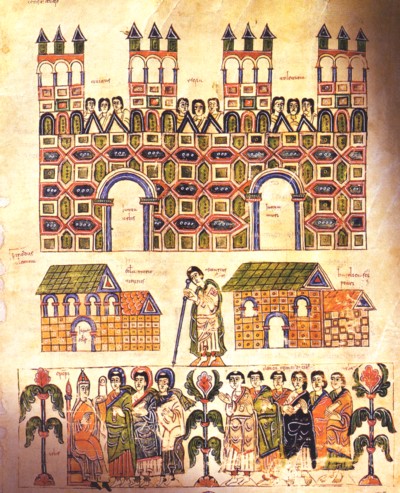 Concilio de Toledo, Códice Albaldense o Vigiliano, año 975    Los sínodos provinciales fueron más frecuentes en España, en tanto los visigodos fueron arrianos (Tarragona 516, Gerunda 517, Lérida 524, Valencia 524, Toledo 527, Barcelona 540). El lugar de los sínodos provinciales fue ocupado por los concilios nacionales. El primero de éstos en el reino franco fue convocado por Clodoveo en Orleáns en 511, no cesando de celebrarse durante el período merovingio, ya sea para el reino entero o alguna de sus divisiones.    Se distinguieron de los sínodos provinciales por no ser asambleas regularmente convocadas, sino reuniones convocadas o al menos sancionadas por el rey con un propósito especial.     Sus decisiones no necesariamente requerirían confirmación real, pero los reyes se sintieron en libertad de alterarlas o abrogarlas, especialmente cuando sobrepasaban los límites de la administración espiritual. Después de mediados del siglo séptimo se reunían en la presencia del rey o sus representantes. El reino burgundio también tuvo sus sínodos nacionales (Epao 517, Lión 517). Es significativo que en España comienzan con la conversión de Recaredo (Toledo 589, 597, 633, 636, 638, etc.) y parecen haber tomado el lugar de los sínodos provinciales. Una peculiaridad aquí fue que los magnates del reino y los oficiales reales eran considerados miembros. Solo en Inglaterra fracasó el concilio nacional en adquirir importancia.     Este sistema duró, incambiable en esencia, durante la primera mitad de la Edad Media. La extensión del imperio bajo Carlomagno hizo de esas asambleas práctica-mente concilios de todo el oeste (Regensburgo 792, Francfort 794). Aunque se adherían en esencia a la doctrina e institución católica, se permitía una amplia latitud en su legislación. El nuevo sistema diocesano desarrolló los sínodos también para cada diócesis separada, de algún modo en la línea del primitivo presbyterium, presidido por el obispo e incluyendo a los sacerdotes parroquiales, abades y deanes de la diócesis. Los primeros de los tales fueron los dos de Auxerre, entre 573 y 603 y 695 y los de Autun, entre 663 y 680. Se hizo el intento de establecer la costumbre de convocarlos anualmente, pero sin mucho éxito.  Concilios papales que también hubo      Los papas no subestimaron el peso que las decisiones sinodales comportaban y por tanto, aunque Italia nunca fue escenario de mucha actividad conciliar, se celebraron más asambleas de esta clase en Roma, bajo presidencia papal, que en ninguna otra ciudad de la cristiandad. La posición de los papas indujo a la participación de iglesias distantes. Julio I convocó uno en el año 341, en el que invitó a los antagonistas orientales de Atanasio.      Ellos no se presentaron, pero más de 50 obispos asistieron, incluyendo algunos de Tracia, Cœle-Siria, Fenicia y Tierra Santa. Los obispos galos se sentaron con los de Italia en el sínodo convocado por Dámaso en 369, continuando celebrándose reuniones similares. Fueron convocadas por los papas no como patriarcas de occidente, sino como sucesores de San Pedro y la sanción papal les daba alta autoridad.      La importancia de los sínodos celebrados por los emperadores carolingios al norte de los Alpes disminuyó de alguna manera la prominente autoridad de esos concilios romanos; pero un cambio sucedió en el pontificado de León IX (1048-54), quien fue el primer papa en elevar la dignidad papal una vez más tras su prolongada humillación.     Hizo abundante uso de los sínodos, y, no contento con celebrarlos en Roma y otras partes de Italia, presidió en persona los sínodos imperiales celebrados en Alemania y Francia. Desde mediados del siglo XI los sínodos papales crecieron constantemente en importancia y consideración (sínodo de Letrán de 1059 bajo Nicolás II; de 1063 bajo Alejandro II, 1074, 1075, 1076, 1078, 1079, 1080, 1083 bajo Gregorio VII; 1095 en Piacenza y Clermont bajo Urbano II; 1119 en Reims bajo Calixto II).     El último de esos papas convocó el concilio de Letrán de 1123 bajo el nombre de concilio general; pero el colocarlo al nivel de los antiguos ecuménicos vino posterior y gradualmente; el de Constanza reconoció en esta categoría sólo a tres concilios modernos: Letrán 1215, Lión, 1274 y Vienne 1311.    Los teólogos católicos añadieron a estos tres sínodos más de Letrán (1123, 1139, 1179) y el primero de Lión, 1245. Es cierto que tienen una autoridad en la Iglesia medieval que responde a la de los antiguos concilios ecuménicos bajo el Imperio romano; pero estaban confinados a la obediencia papal, convocados y presididos por el papa y dependientes de su sanción para la validez de sus decretos, por lo que eran meros órganos para su gobierno de la Iglesia occidental.  La diversidad de estos concilios particulares dan el reflejo de los que pudo ser la actividad eclesial en estos años de difícil adaptación entre los poderes civiles y los eclesiásticos. Los concilios locales contribuyeron a clarificar las doctrinas y a unir al clero de cada diócesis para defensa y promoción del mensaje cristiano y lograr también claridad en las diversas verdades cristianas.  El estilo de reunión en forma de sínodos o de concilio contribuyo a extender el sendio de Iglesia comunitaria, superando la dimensión simplemente sociológica de intercambio o de estudios compartidos. Con todo la idea de Iglesia por motivo de la importancia de los encuentros ecuménicos o sectoriales se asoció insistentemente con la jerarquía, sin que tuvieran nada que decir los laicos, salvo que fueran reyes o nobles.     Desde la Edad Media el sentido sociológico de la Iglesia se identifico con el clero y sobre todo con la jerarquía. Esa dimensión se desarrolló y se identificó en el posterior concilio de Trento. Sólo cuando ya en el siglo XX se recuperó en los documentos el verdadero sentido de Iglesia y se recordaron encíclicas pontificias como la Mystici Corporis Chrysti de Pio XII, se recuperó la dimensión original de los primeros cristianos, que fue lo que buscó el concilio Vaticano II    Debemos valorar aquellos encuentros, que hoy hubiéramos denominar conferencias o congresos de tema religioso, pero que entonces respondían al deseo de ser mejores cristianos y sobre todo evitar los errores y las herejías que se daba por la ocurrencias de los más intelectuales ( que no inteligentes)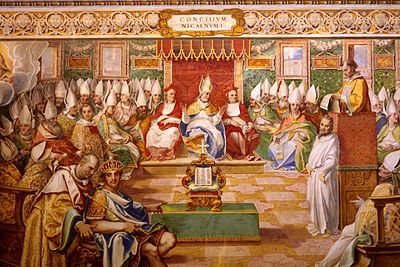 Un sínodo griego3.  Las Herejías y cismas   Focio   820-893Focio (también conocido en Oriente como San Focio o Focio el Grande) (Constan-tinopla, ca. 820 - Bordi, de Armenia, 6 de febrero de 893) fue patriarca de Constantinopla, escritor bizantino, y santo de la Iglesia ortodoxa. Fue la principal figura influyente en la evangelización de los eslavos y también en el llamado "Cisma de Focio".De familia noble y celosamente religiosa, emparentada con los Bardas, recibió una esmerada educación y llegó a ser uno de los hombres más cultos de su tiempo en todas las ramas del saber que practicó: Gramática, Dialéctica, Oratoria, Escrituras, Teología, Derecho. Se dedicó en un principio a la docencia y luego pasó a la Corte; durante el reinado del emperador Miguel III, fue presidente de la Cancillería imperial y realizó delicadas misiones diplomáticas, como por ejemplo la embajada ante el califa de Bagdad.Primer PatriarcadoTras la deposición de Ignacio (v. Ignacio de Constantinopla, santo tanto en la Iglesia ortodoxa como en Iglesia católica), el emperador Miguel III (motivado por el sínodo griego), promovió a Focio al trono patriarcal de Constantinopla, (pasando por todos los grados sacerdotales hasta el de obispo, en seis días) en el año 858.1 El nombramiento no recibió la confirmación del papa Nicolás I, pues Focio no era eclesiástico y en pocos días, del 22 al 25 de diciembre del año 858, recibió desde la tonsura hasta la consagración episcopal; es más, el obispo consagrante fue Gregorio Asbesta, que en aquel momento estaba suspendido y excomulgado tanto por el patriarca Ignacio como por el papa Benedicto III; la legitimidad del nuevo patriarca era pues, como mínimo, discutible. El papa condenó a Focio en 863.Para resolver la disputa entre los partidarios del depuesto Ignacio, los del papa y los partidarios de Focio, encabezados por el emperador mismo, se convocó un concilio en el que Focio estableció las bases de la futura separación entre las Iglesias de Constan-tinopla y Roma. La Iglesia romana fue acusada por él de haber alterado el credo y de considerar al patriarca de Constantinopla a inferior nivel que el pontífice romano. Todavía se embrolló más el asunto y en el año 867 Focio era depuesto por el emperador Basilio I, con la consiguiente reposición de Ignacio, mientras que el VIII Concilio Ecuménico (cuarto concilio celebrado en Constantinopla, no reconocido por la Iglesia ortodoxa, que fue llevado a cabo entre los años 869 y 870) condenaba a Focio.Segundo PatriarcadoLa muerte del Patriarca Ignacio en el año 877, motivó la reelección de Focio como patriarca (habiendo este primero abogado a favor de su reposición), en donde obtiene el reconocimiento formal del Papa Juan VIII.  En este segundo período patriarcal, Focio tuvo preocupaciones apostólicas y pastorales, enviando en calidad de misioneros a los Santos Cirilo y Metodio a evangelizar la Europa oriental (especialmente Bulgaria).Tras subir al trono imperial bizantino León VI el Sabio, Focio fue depuesto y tuvo que exiliarse a Armenia, donde murió.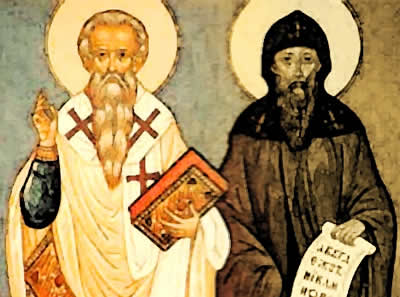   El  cisma de  Oriente. Miguel CerularioEl patriarca de Constantinopla, Miguel Cerulario, se había manifestado decidido adversario de los latinos. En connivencia con otros de sus mismas ideas, en concreto con León de Achirida, lanzó una calculada campaña contra las costumbres y los usos latinos, y ordenó el cierre de todas las iglesias latinas existentes en Constantinopla, bajo el pretexto de que la Eucaristía se celebraba con pan ázimo. Roma reaccionó rápidamente contra esta medida arbitraria del Patriarca, y se redactó una primera carta con la finalidad de demostrar la verdad dogmática del Primado Romano a la luz de la Tradición y de la Escritura. También se envió a Constantinopla una embajada presidida por el cardenal. Humberto, que tenía un influjo grande en la Iglesia latina, con la idea de solucionar los problemas que se habían planteado.El cardenal. Humberto era hombre de innegable erudición teológica, patrística y canónica, con amplios conocimientos del griego y de los griegos, ocurrente y fecundo. Al mismo tiempo impetuoso y vehemente, y un tanto imprudente en sus decisiones o manifestaciones. No era, por tanto, en razón de este carácter, el hombre más apropiado para una misión que exigía el mayor tacto y delicadeza. Pero la elección quedaba hecha. Entre los documentos que llevaba el cardenal iba uno, firmado por el Papa, de excomunión contra el Patriarca si éste no se enmendaba. Tardaron en celebrarse las primeras entrevistas por razones de susceptibilidades en las precedencias. Por otra parte, el papa León IX fallecía el 13 de abril, y el Patriarca decidió ir dando largas al asunto llevado por los legados. Éstos a su vez quedaban en una situación comprometida, pues había desaparecido su mandatario.  Entretanto, el cardenal Humberto emprendió una polémica sobre los ázimos con el monje del Studion Nicetas Sthetatos. Éste publicó un folleto sobre el tema y otros puntos, que el cardenal se apresuró a refutar con gran erudición, en un documento donde no faltaban expresiones hirientes.  Recordemos algunas: «más bestia que burro, Nicetas es más un Epicuro que un monje: su puesto no debe estar en un monasterio, sino en un circo o en un lupanar». Estas y otras expresiones por el estilo, que omitimos, terminan con una sentencia de excomunión. Se dice que Nicetas se arrepintió, reconoció la doctrina de Humberto y se hizo gran amigo suyo.En cambio, era notoria la obstinación del Patriarca a no entrevistarse con los legados pontificios. Humberto no podía prolongar más su estancia en Constantinopla y decidió excomulgar a Cerulario, si éste no se retractaba. Y el sábado 16 de julio de 1054, cuando iba a comenzar el oficio litúrgico, ante todo el pueblo reunido, se adelantó hasta el altar de Santa Sofía y depositó sobre él el decreto de excomunión contra el Patriarca rebelde y sus partidarios. El documento tiene frases muy fuertes contra el Patriarca y los suyos. Estas expresiones tan duras, y sobre todo el hecho mismo de la excomunión, susci-taron fuerte reacción. Enterado Cerulario del texto de excomunión, era ahora él quien citaba a los legados papales para demandarles razón de su proceder. Sería en vano, pues éstos se habían apresurado a abandonar inmediatamente la capital. Pero se quiso dar carácter oficial a la protesta, y el domingo siguiente, 24 de julio, se reunía el sínodo patriarcal con una docena de metropolitas y dos arzobispos bajo la presidencia de Cerulario.  Se dictó un edicto sinodal que condenaba a su vez toda la actuación de los legados romanos. Se condenaba, no a la Santa Sede precisamente, sino al cardenal y a su embajada, poniendo ya en tela de juicio los títulos jurídicos de su nombramiento. Quizá fuera un medio sagaz de dejar las puertas abiertas para una ulterior negociación con Roma. De todo ello pasaba información a los demás Patriarcas, pues había sido toda la Iglesia Oriental la que había quedado humillada. En el documento volvían a aparecer todas las consabidas acusaciones contra los latinos.El proceder impetuoso del cardenal hubiera debido limitarse a la condenación del Patriarca sólo; pero envolvió en la excomunión, con palabras tan duras, al mismo pueblo bizantino. Un acto infeliz en verdad, que en lugar de apaciguar los ánimos de los orien-tales, los excitó, facilitando así tal vez el que se acabara llegando a la ruptura.   Herejías medievales   Fueron de diverso tipo, aunque en general se centraron, no en la autoridad  si en la interpretación de los sacramentos, especialmente del a Eucaristía      Berengario de Tours 1000 – 1088   https://es.wikipedia.org/wiki/Berengario_de_Tours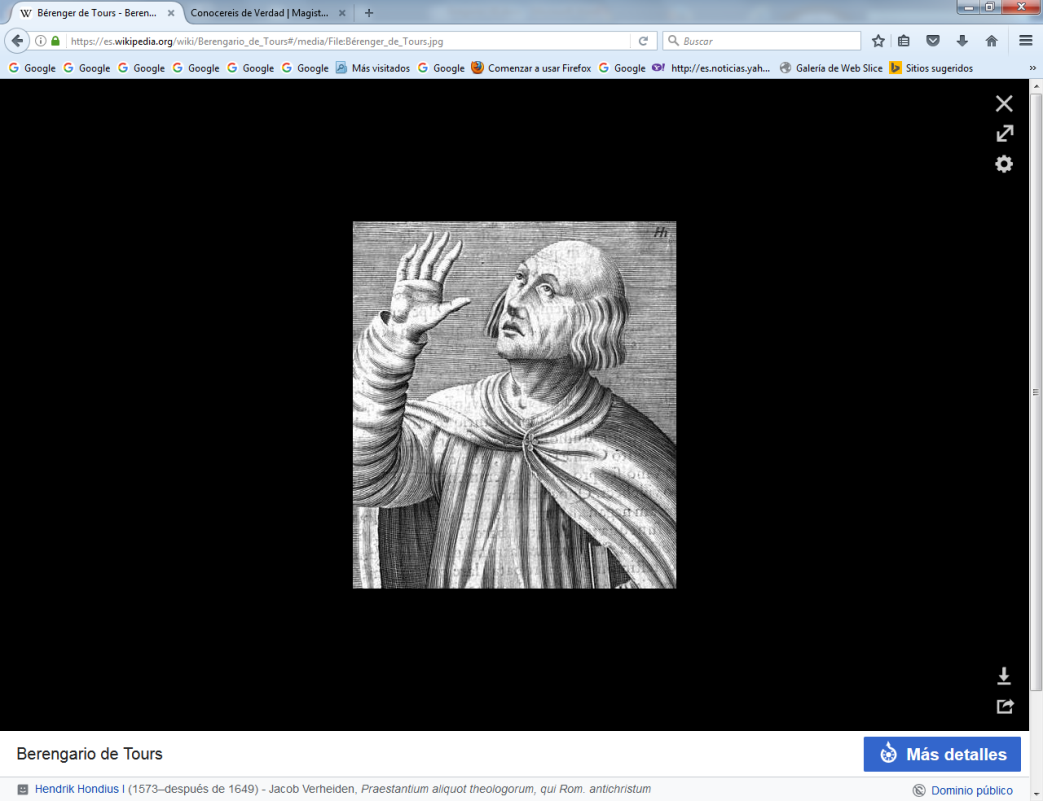     Berengario de Tours (Tours, Francia, c. 1000 – Saint-Cosme, Tours, 1088) fue un religioso y teólogo francés. Estudió en Tours y después en Chartres, bajo los auspicios el obispo Fulberto. Tras la muerte de éste, en 1029, Berengario regresó a Tours, dirigiendo la escuela de San Martino. En 1039 fue nombrado archidiácono de Angers pero continuó viviendo en Tours.    Nacido en Tours alrededor de 999, murió en la isla de S. Cosme cerca de la ciudad, en 1088. Completó los estudios elementales en su ciudad natal y fue a la escuela de Chartres para estudiar artes y teología bajo la dirección del famoso Fulberto; se distinguió por su curiosa y rápida inteligencia. Parece que ya a esta edad sus inclinaciones mentales y opiniones singulares eran motivo de ansiedad para su maestro.    Tras la muerte de Fulberto (1029) Berengario dejó Chartres para encargarse como escolástico de la escuela de S. Martín de Tours. Su reputación se extendió rápidamente y atrajo de todas partes de Francia a distinguidos discípulos que más tarde ocuparon importantes cargos en la iglesia. Entre ellos se mencionan, aunque haya algunas dudas a Hildeberto de Lavardin, que fue obispo de Le Mans y arzobispo de Tours, S. Bruno, el fundador de los cartujos, Eusebio Bruno, más tarde obispo de Angers, Frolland, obispo de Senlis y Paulino, deán de Metz. En 1309 Berengario fue elegido archidiácono de Angers por Huberto, obispo de la ciudad, cargo que Berengario aceptó, aunque siguió viviendo en Tours dirigiendo su escuela.    En 1047 Berengario mantuvo una polémica con Lanfranco de Pavía, abad del monasterio de Le Bec en Normandía y futuro arzobispo de Canterbury, sobre la natura-leza Eucaristía, dogma de fe cristiana desde 1215, según la cual, durante la celebración de la misa el pan y el vino del celebrante se transforman realmente en el cuerpo y la sangre de Cristo. Esta transformación recibe el nombre de transubstanciación o cambio milagroso de substancia, de la física de pan y vino a la misteriosa y divina del cuerpo y sangre de Cristo. Para Berengario no ocurre realmente ninguna transformación, siendo el pan y el vino, únicamente símbolos del cuerpo y la sangre de Cristo; para Lanfranco, en cambio, el pan y el vino son realmente cuerpo y sangre de Cristo.   Denunciado por Lanfranco, Berengario fue hecho prisionero y después condenado en el Concilio de Vercelli del año 1050. A causa de las sucesivas reafirmaciones de sus tesis, volvió a ser condenado en el Concilio de París del año 1051, en el de Tours de 1055, de Roma de 1059, de Poitiers de 1075, de Saint Maixeut de 1076, en el de Roma del año 1078 y, finalmente en el de Burdeos de 1080 en el que Berengario manifestó creer que, después de la consagración, el pan se convierte en el verdadero cuerpo de Cristo, el cuerpo nacido de la Virgen, y el pan y el vino sobre el altar, gracias al misterio de las palabras de Nuestro Salvador, se convierten en sustancia en el Cuerpo y Sangre del Señor Jesucristo.     En 1215, en el IV Concilio de Letrán, la transustanciación se convirtió en dogma de fe. Las tesis de Berengario están recogidas en la obra De sacra coena adversus Lanfrancum   Su doctrina errónea   Retomando las nociones aristotélicas sobre sustancia y accidente, Berengario afirmó que si una sustancia desaparece, desaparecen también sus propiedades, que están intrínsecamente ligadas a aquella: si en la Eucaristía la sustancia del pan y del vino desaparecen, deberían desaparecer sus propiedades accidentales, como el sabor, el olor, el color etc.; desde el momento que esto no sucede las sustancias del pan y del vino deben continuar subsistiendo durante el acto de la consagración.   Para Berengario el pan y el vino son sólo un símbolo de realidad espiritual, un signum sacrum, un sacramento en el sentido agustiniano, es decir un signo visible que permite aferrarse, más allá de la apariencia sensible, a la idea de la Pasión de Cristo.   Hacia 1407 las enseñanzas de Berengario sobre la Eucaristía comenzaron a llamar la atención. En la controversia eucarística del siglo nueve, Radbert Paschasius, después abad de Corbie, en su "De Corpore et Sanguine Domini" (831), había mantenido que en la Sagrada Eucaristía el pan se convierte en el cuerpo real de Cristo, en el mismo cuerpo nacido de María y crucificado.    Ratramnus, un monje de la misma abadía, defendió la opinión de que en la Sagrada Eucaristía no hay conversión del pan,  sino que el cuerpo de Cristo está presente pero de una forma espiritual, y por ello no es el mismo nacido de la Virgen María y cruci-ficado.     Juan Escoto Erigena había apoyado la postura de que los sacramentos del altar son figuras del cuerpo de Cristo, un recordatorio del verdadero cuerpo y sangre de Cristo. Era una presencia simbólica más que real. Al eludir el término real se alejaba de la interpretación secular de la Iglesia   Cuando Hugues, Obispo de Langres, y Adelman, escolástico de Lieja, discutieron las enseñanzas de Berengario sobre el tema, éste respondió apelando a la autoridad de Escoto Erígena. En este momento Lanfranc, abad del monasterio de Le Bec, atacó la opinión de Escoto como herética, defendiendo la doctrina de Radbert Paschasius.     Berengario escribió una carta en su defensa, que Lanfranc recibió en Roma, a donde había ido para tomar parte en un concilio. La carta se leyó en el concilio (1050), se condenó a Berengario y se le requirió que se presentase ante el concilio que se iba a celebrar ese mismo año en Vercelli. Como el rey Enrique I era abad titular de S. Martín de Tours, Berengario le pidió permiso para ir el concilio. Es posible que para entonces se hubieran celebrado las conferencias de Brionne y Chartres en las que Berengario defendió sin éxito sus opiniones. El rey ordenó que se encarcelara a Berengario, por razones no conocidas y en el concilio de Vercelli (1959) se condenó su doctrina en su ausencia..      El encarcelamiento no duró mucho. El obispo de Angers, Eusebio Bruno era disc-ípulo y seguidor suyo, y el conde de Anjou Geoffrey Martel, su protector.  Al año siguiente se reunión en París un concilio, por orden de Enrique I, para juzgar a Beren-gario y a Eusebio Bruno, ninguno de los cuales estaba presente, resultando ambos condenados.     En el concilio de Tours (1955) presidido por el enviado papal Hildebrando, Berengario firmó una profesión de fe en la que confesaba que después de la consagración el pan y el vino eran el verdadero cuerpo y sangre de Cristo. En otro concilio, celebrado en Roma en 1509, en el que estaba presente Berengario, se retractó de sus opiniones y firmó una fórmula de fe, redactada por el cardenal Humberto, afirmando la presencia real y sensible del verdadero cuerpo de Cristo en la Eucaristía (Mansi, XIX, 900.), pero al volver, Berengario atacó esa fórmula. Eusebio Bruno le abandonó y el conde de Anjou Geoffrey el barbado, se opuso a él vigorosamente.      Berengario apeló al papa Alejandro II que intervino en su favor, pero le pidió que renunciara a sus opiniones erróneas, cosa que Berengario se negó a hacer, orgullosamente. Entonces escribió su "De Sacra Coena adversus Lanfrancum Liber Posterior", cuyo primer libro - perdido – había sido escrito contra el concilio de Roma de 1509. Fue condenado de nuevo por el concilio de Poitiers (1075), por el de S. Maixeut (1076), y en 1078, por orden del papa Gregorio VII fue a Roma y en un concilio, en S. Juan de Letrán firmó una profesión de fe afirmando la conversión del pan en el cuerpo de Cristo, nacido de la Virgen María.     Al año siguiente , en un concilio celebrado en el mismo lugar, Berengario firmó una fórmula afirmando la misma doctrina de manera más expresa. Entonces Gregorio VII le recomendó al arzobispo de Tours y de Angers, prohibiendo que se le aplicara pena alguna y que nadie le llamara hereje.     Berengario una vez regresó, volvió a atacar la fórmula que había firmado pero, como consecuencia del concilio de Burdeos (1080), hizo una retractación final, retirándose a la isla de S. Cosme donde murió dentro de la Iglesia.     Doctrinas y condenación de las mismas    Según algunos de su contemporáneos, Berengario mantuvo doctrinas erróneas sobre el poder espiritual, el matrimonio, el bautismo de los niños etc.  Pero la doctrina fundamental de Berengario trató de la Eucaristía. Para entender su opinión debemos observar que, en filosofía, Berengario tenía tendencias racionalistas y era  nominalista.     Hasta en el estudio de la cuestión de la fe, mantenía que la razón es la mejor guía. Sin embargo, la razón depende y está limitada de las percepciones sensoriales. La autoridad no es conclusiva. Tenemos que razonar según los datos de nuestros sentidos.  No hay duda de que Berengario negaba la transubstanciación (queremos decir conversión sustancial expresada por la palabra; palabra que fue utilizada por primera vez por Hidelbert de Laverdin): no está completamente claro que negara la presencia real, aunque tenía puntos de vista falsos sobre ella.     ¿Está el Cuerpo de Cristo presente en la Eucaristía y de qué modo? Berengario apelaba a autoridades, además de Escoto Erigena, a S. Jerónimo, S. Ambrosio, S. Agustín. Estos padres enseñaron que el sacramento del Altar es la figura, el signo, la muestra del cuerpo y sangre del Señor. Estos términos, en su mente, se aplican directamente a lo que es externo y sensible en la Sagrada Eucaristía y no implican, en absoluto, la negación de la presencia real del verdadero cuerpo de Cristo.     Para Berengario el cuerpo y sangre de Cristo están realmente presentes en la Eucaristía pero la presencia es una presencia intelectual o espiritual. La sustancia del pan y la sustancia del vino permanecen sin cambio en su naturaleza, pero por la consagración se convierten espiritualmente en el mismo cuerpo de Cristo. Este cuerpo y sangre espirituales de Cristo son la “res sacramenti”; el pan y el vino son la figura, el signo, la muestra, sacramentum.     Tal es la doctrina de Berengario en sus varias discusiones, cartas y escritos hasta el concilio de Roma de 1509.     En este concilio Berengario firmó una profesión de fe afirmando que el pan y el vino después de la consagración no solamente son un signo sino el verdadero cuerpo y sangre de Cristo que puede ser percibido de una manera sensible y real. Como ya se ha dicho, Berengario se retractó de esta confesión.     Mantuvo que el pan y el vino, sin cambio alguno en su naturaleza, se convierten por la consagración en el sacramento del cuerpo y sangre de Cristo, un recuerdo del cuerpo crucificado y de la sangre derramada en la cruz. Sin embargo no es el cuerpo y sangre de Cristo como está ahora en los cielos; porque ¿cómo podría el cuerpo de Cristo que está ahora en el cielo, necesariamente limitado por el espacio, estar en otro lugar, en varios altares y en numerosas hostias? Sin embargo el pan y el vino son los signos de la actual presencia real del cuerpo y sangre de Cristo (De Sacra Coena; Lanfranc, op. cit.).      En los dos concilio de Letrán (1078 y 1079) Berengario acepta y firma esta profesión de fe que” después de la consagración el pan el es verdadero cuerpo de Cristo el mismo cuerpo nacido de la Virgen --´que el pan y el vino en el altar, por el misterio de la oración sagrada y palabras de Nuestro Redentor, se convierten sustancialmente en la misma carne y sangre de nuestro Señor Jesucristo, verdadero y dador de vida etc. En su explicación de esta profesión de fe, escrita después del concilio, Berengario de nuevo niega claramente la transustanciación.    Declara que en la Ultima Cena, por la virtud de la bendición del Señor, el pan y el vino, guardando sus propiedades naturales, recibieron un poder de santificación y se convirtieron en sacramento de Su cuerpo y sangre; que el pan y el vino del altar son el mismo cuerpo de Cristo, su verdadero cuerpo humano      De todo ello concluimos que durante su vida, y antes de su profesión de fe final, Berengario ciertamente negaba la transustanciación. Respecto a la presencia real, su pensamiento es bastante oscuro y su actitud, dubitativa. Hay muchas divergencias en las opiniones de historiadores y teólogos sobre la interpretación de las doctrinas de Berengario sobre si no parece claramente que niegue la presencia real o si la dificultad para él consiste más en el modo que en el hecho de la presencia real. Sin embargo su exposición junto con los principios de filosofía, ponen en peligro el hecho mismo de la presencia real y suenan mucho como si tomara una postura negativa.    Influencias    Excepto Eusebio Bruno que apoyó a Berengario durante un tiempo, ningún teólogo de importancia defendió su doctrina sistemáticamente. Sabemos, sin embargo, por escritores eclesiásticos de su tiempo y e inmediatamente después que la influencia de sus principios se extendió mucho y causó serios problemas.    Los escritores del siguiente siglo continuaron sus disertaciones contra los nuevos seguidores de Berengario; encontraron huellas de su influencia en varias frases corrientes en su tiempo y a veces avisan contra expresiones que pueden ser enten-didas en el sentido de Berengario. El Concilio de Piacenza (1905) condenó de nuevo la doctrina de Berengario. Sus enseñanzas favorecían, hasta cierto punto a las diversas herejías medievales sobre la Eucaristía, así como las de los Sacramentarios del siglo dieciséis.     Los grandes teólogos de ese tiempo protestaron unánimemente contra sus principios, atacando su opinión como contraria a las enseñanzas de la tradición y la doctrina de la iglesia. Entre ellos se pueden mencionar especialmente a Adelman, Scholastico de Lieja, Hugues, obispo de Sangres, Lanfranc, entonces abad de Le Bec; Guitmund, discípulo de Lanfranc que fue obispo de Aversa; Durand, Abad de S. Martín de Troarn; Bernold de Constanza y otros, la mayoría benedictinos (L. Biginelli, I benedittini e gli studi eucaristici nel medio evo, Turin, 1895.)      El error de Berengario, como en otras herejías, creó la ocasión necesaria de formular de forma más explícita y más precisa la doctrina católica sobre la Eucaristía. Algunas expresiones, entre las que usaban los adversarios de Berengario, fueron corregidas. Hidelberto de Lavardin, contemporáneo de Bereengario, si no su discípulo, fue el primero que usó la palabra transubstanciación.     El concilio de Roma de 1079 en su condena de Berengario expresa más claramente que ningún documento anterior la naturaleza del este cambio sustancial. Y santo Tomás, en su definición de la transustanciación usa casi las mismas palabras que el concilio (S. Th, III, Q. lXXV a. 4.)     Aunque la fiesta del Corpus Christi no fue oficialmente establecida hasta el siglo trece, su institución fue, probablemente ocasionada por estas controversias euca-rísticas. Lo mismo se debe decir de la ceremonia de la elevación de la Hostia después de la consagración en la Misa. 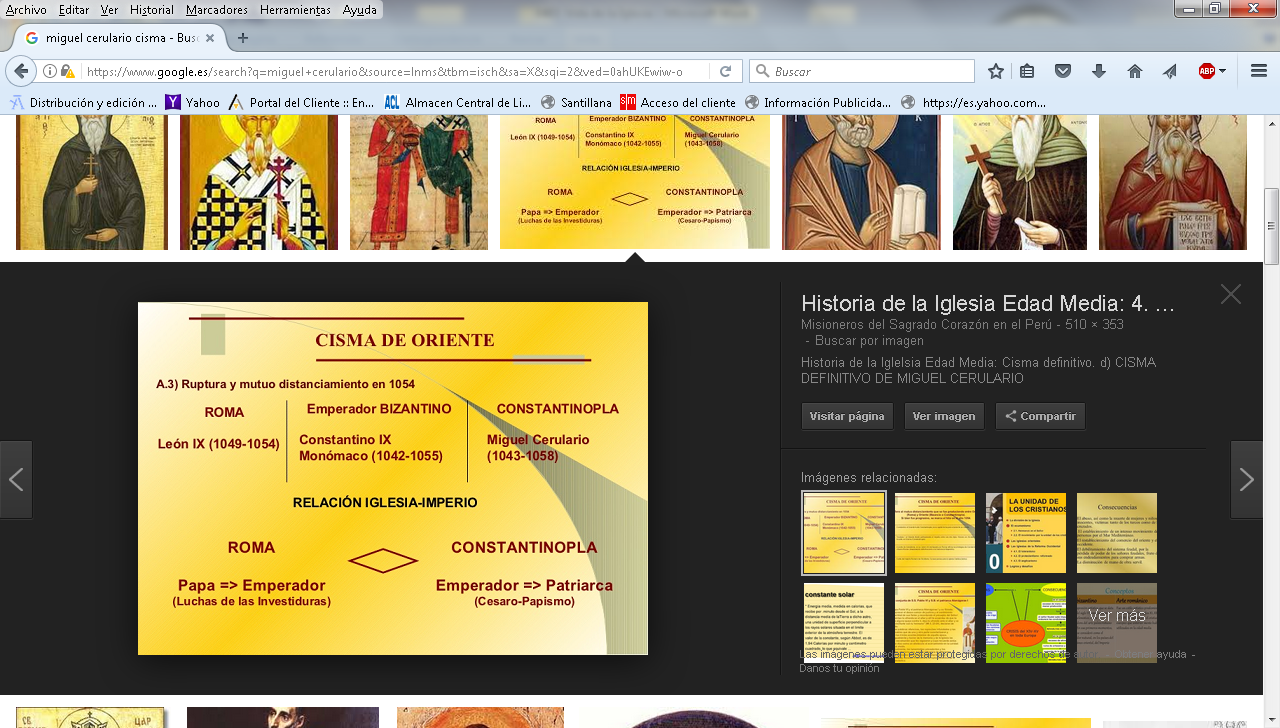 El regalo histórico de las herejías     Más de un teólogo reciente y estudioso de la Historia eclesiástica ha reconocido que la Iglesia hizo aclaraciones cuando en su seno algunos intentaron ofrecer y divulgaban explicaciones personales sobre los misterios más importantes y los dogmas más santos de la comunidad cristiana.     Es cierto que fueron los cristianos que afirmaron determinadas opiniones influenciados por teorías religiosas y morales de diverso tipo: orientales e hinduistas, sobre todo persas y maniqueas y seguidoras a veces de las ultimas oleadas de la poderosa filosofía griega (gnosticismo, maniqueísmo, hedonismo, estoicismo y ploti-nismo) los que más se embarcaron en afirmaciones que se llamaron “heterodoxas”    Los conceptos para expresar los misterios cristianos tuvieron que resultar sencillos y difíciles al mismo tiempo en la mente de los cristianos que accedieron a niveles cultuales de vanguardia. El riesgo de hacer explicaciones de lo inexplicable (Trinidad, encarnación, personalidad de Cristo, eucaristía, justificación, sacramentalidad, alma, vida eterna, el más allá) se prestaba a diversificar las explicaciones. Los más intelec-tuales y valerosos las convirtieron con frecuencias en doctrinas conflictivas a las que pretendieron ofrecer claridad con su personal interpretación.   Cuando se apartaron de las explicaciones que la autoridad religiosa ofrecía fue cuando tuvieron que venir los más doctos o responsables a rectificar, con frecuencia a amonestar y en ocasiones, cuando había obstinaciones y agresividad, a declarar la marginación eclesial como castigo corrector (excomunión) o como llamada de atención para los que se apartaba de lo que la comunidad creía y definía, y que los más impuestos, y a veces audaces, trataban de explicar.   Por eso se considera que “Dios que saca el bien del mismo mal”, ayudaba a los situados en la jerarquía, personal o colectiva, a explicar mejor las doctrina impugnada o discutidas y fueron a lo largo de los siglos clarificando el mensaje cristiano, que es lo mismo que decir “haciendo teología sana y  “cristiana”. Por eso las herejías ayudaron a clarificar las doctrinas y ayudaron a los seguidores de Cristo a entender en lo posible lo que creían y confesaban.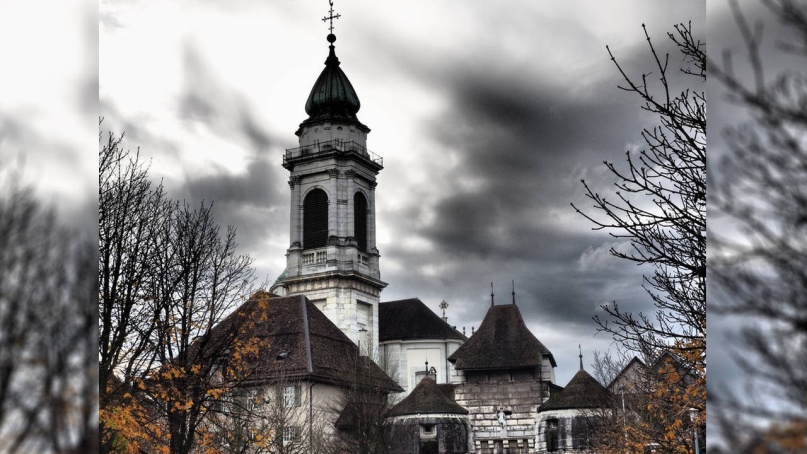 